Supplementary Figure 1. RBFOX3 was identified as an hTERT promoter binding protein in HCC cells. (A) The hTERT promoter probe simulated structure. (B) QGY7703 cells were transfected with RBFOX3 or vector control plasmid. Binding of RBFOX3 on the 5’-biotin labeled hTERT promoter probe or a nonspecific probe (NSP) was detected by Western blot using anti-RBFOX3 antibody. (C) Hep3B cells were knockdown by shRBFOX3 or shNC control plasmid. Binding of RBFOX3 on the 5’-biotin labeled hTERT promoter probe or a nonspecific probe (NSP) was detected by Western blot using anti-RBFOX3 antibody. (D) The 5’-biotin labeled probes corresponding different fragment of hTERT promoter structures (-234/+41, -321/+41, -387/+41, -902/+41, -321/-157, -387/-157, -902/-157).Supplementary Figure 2. RBFOX3 regulated hTERT promoter activity and expression in HCC cells. (A) Relative hTERT promoter activity in RBFOX3 over-expressing SNU449 cells and RBFOX3 knockdown HepG2 cells. (B) Relative hTERT mRNA level was determined by quantitative real-time PCR analyses in RBFOX3 overexpressing QGY7703 cells and RBFOX3 knockdown Hep3B cells. (C) hTERT protein expression was up-regulated in RBFOX3 overexpressing QGY7703 cells, and down-regulated in RBFOX3 knockdown Hep3B cells. (D) hTERT protein expression was detected with RBFOX3 knockdown in U373 cell lines. (E) Relative hTERT mRNA and protein levels were determined in RBFOX1 knockdown HepG2  cell lines by quantitative real-time PCR and Western blot, respectively. (F) Relative hTERT mRNA and protein levels were determined in RBFOX2 knockdown HepG2 cell lines by quantitative real-time PCR and Western blot, respectively. Results were shown as means  SD, by two-tailed Student’s t-test. *p<0.05. All experiments were performed in at least 3 independent trials.Supplementary Figure 3. RBFOX3 regulated HCC growth via hTERT signaling pathway. (A) RBFOX3 overexpression increased propagative cell viability(upper panel) and colony formation capacity(middle panel) in SNU-449 cells. Lower panel showed the quantifcation of colonies. (B) RBFOX3 knockdown decreased propagative cell viability and colony formation capacity in HepG2 cells. (C) Overexpression of hTERT reversed the inhibition of TERT expression, cell viability and colony formation mediated by RBFOX3 knockdown in QGY7703 cells. (D) hTERT expression was down-regulated in RBFOX3-depleted QGY7703 cells, and it was rescued by overexpression of RBFOX3. (E) Overexpression of RBFOX3 activated hTERT downstream PI3K/AKT signaling in SNU-449 cells. Western blot was used to detected the expression levels of p-PI3K, p-AKT, p-JNK, p-ERK, PI3K, AKT, JNK and ERK in RBFOX3 over-expressing SNU-449 cells.Lower panel showed the quantifcation of protein expression. (F) QGY7703 cells with RBFOX3 overexpression plasmid or vector control were subcutaneously implanted into nude mice. The tumor volumes were measured and recorded every 2 days, and tumor growth curves were created for each group (n=5) (left panel). The weight of excised tumor grafts were recorded (right panel). (G) Hep3B cells with sh-RBFOX3, sh-NC, sh-RBFOX3/hTERT or sh-RBFOX3/vector were subcutaneously implanted into nude mice. The tumor volumes were measured and recorded every 2 days, and tumor growth curves were created for each group (n=5) (left panel). The weight of harvested tumor grafts were recorded (right panel). Dots represent the mean, while bars indicate the SEM. (*p<0.05).Supplementary Figure 4. RBFOX3 regulated HCC cell migration and invasion in vivo and in vitro via hTERT signaling pathway. (A) The relative cell migration and invasion ratio were increased in RBFOX3 overexpressed cells compared with vector overexpressed cells in SNU449 cells. (B) The relative cell migration and invasion ratio were effectively decreased in RBFOX3 knockdown HepG2 cells. (C) MMP9 and MMP2 protein level were detected and quantified in RBFOX3 or vector overexpressed SNU449 cells. (D) MMP9 and MMP2 protein level were detected and quantified in sh-RBFOX3 or sh-NC treated HepG2. (E) Overexpression of hTERT reversed the inhibition of cell migration and invasion by RBFOX3 knockdown in SNU449 cells. (F) Overexpression of hTERT reversed the inhibition of cell migration and invasion by RBFOX3 knockdown in HepG2 cells. *p<0.05 by two-tailed Student’s t-test. The experiments were performed with at least 3 independent trials.Supplementary Figure 5. RBFOX3 regulated HCC cell apoptosis and cell cycle progression via hTERT signaling pathway. (A) The number of apoptotic cells was increased in RBFOX3 knockdown HepG2 cells. (B) The expression of pro-apoptotic protein cleaved-cas9 and cleaved-cas3, and anti-apoptotic protein PARP were detected and quantified in RBFOX3 knockdown HepG2 cells. (C)The number of G0/G1 phase cells was decreased in RBFOX3 overexpressed cells compared with vector overexpressed cells in SNU449 cells. (D) The number of G0/G1 phase cells was increased in RBFOX3 knockdown HepG2 cells. (E) Overexpression of hTERT reversed the inhibition of cell cycle progression by RBFOX3 knockdown in QGY7703 cells. (F) Expression of cell cycle related protein p27, Cyclin D1 and Cyclin A were detected and quantified in RBFOX3 overexpression SNU449 cells. (G) Expression of cell cycle related protein p27, Cyclin D1 and Cyclin A were detected and quantified in RBFOX3 knockdown HepG2 cells. G0/G1 cells were sorted and counted by fluorescence-activated cell sorting (FACS). Data were shown as means  SD. *p<0.05, by two-tailed Student’s t-test. The experiments were performed in at least 3 independent trials.Supplementary Table 1. The theoretical m/z values of the amino acid residues derived from band in Figure 1A(red arrow) which identified to be VNNATARVMTNK.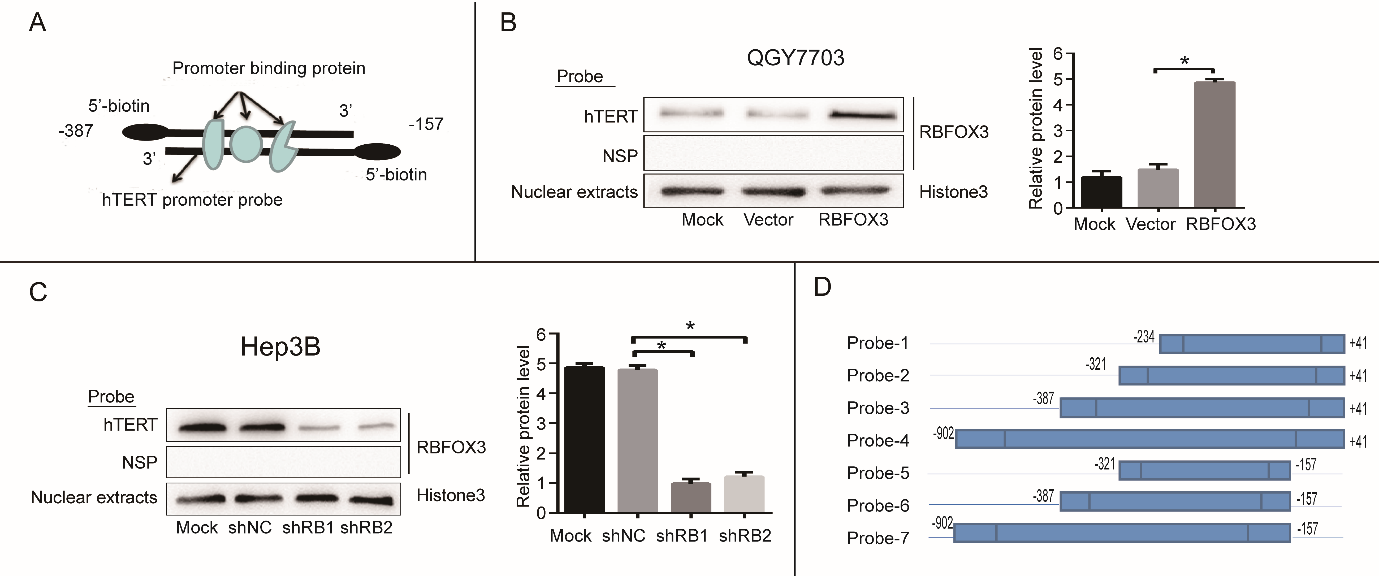 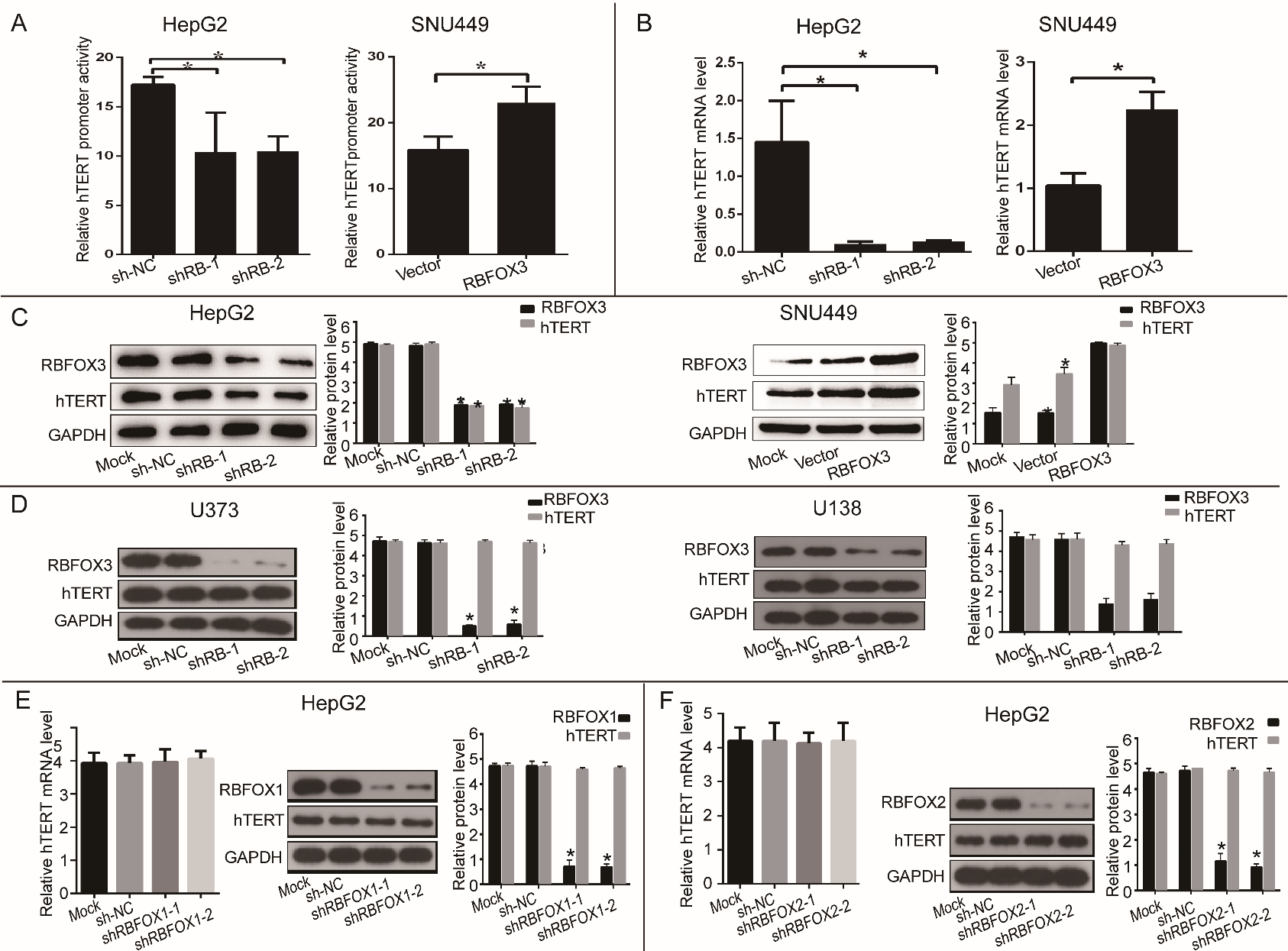 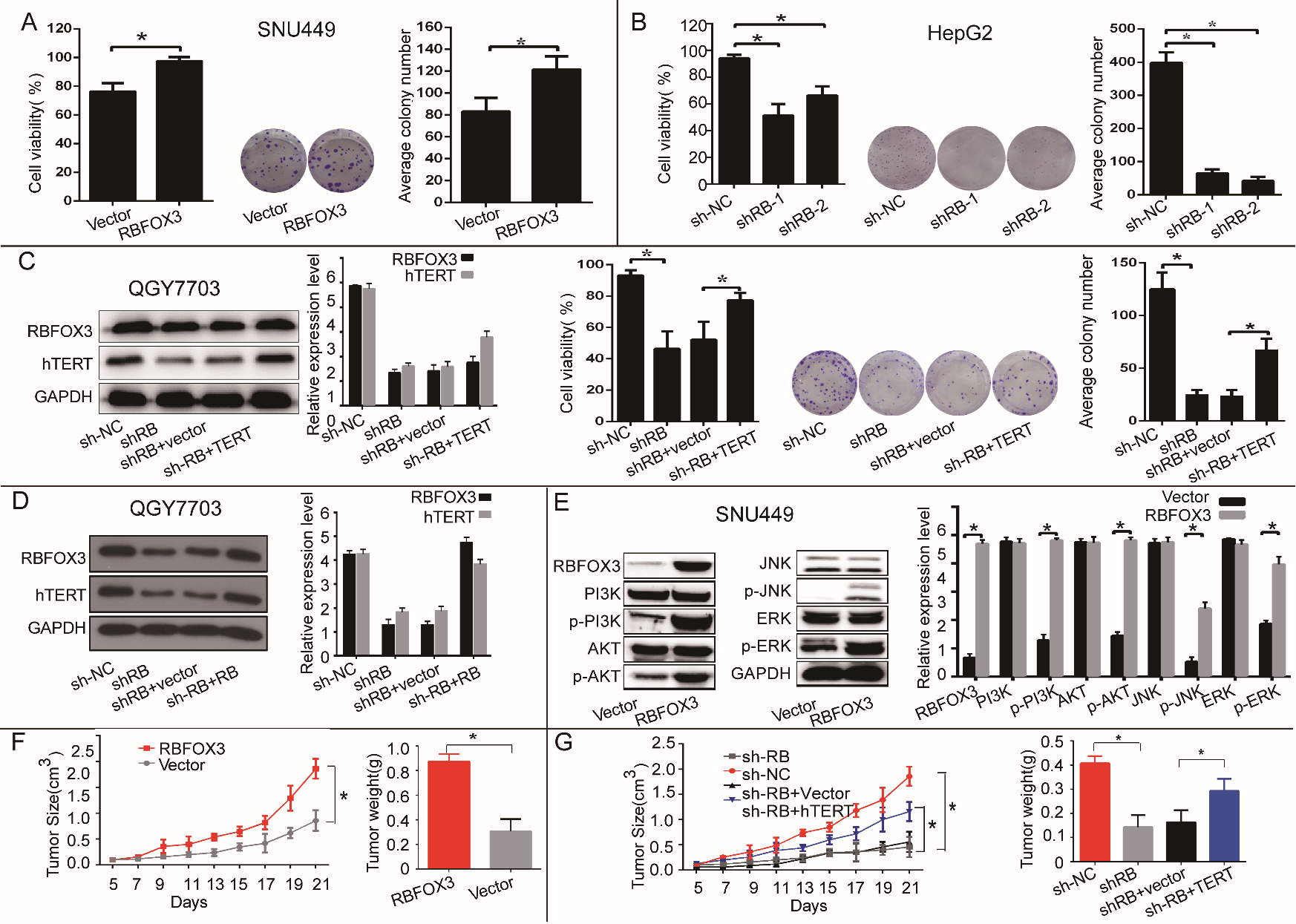 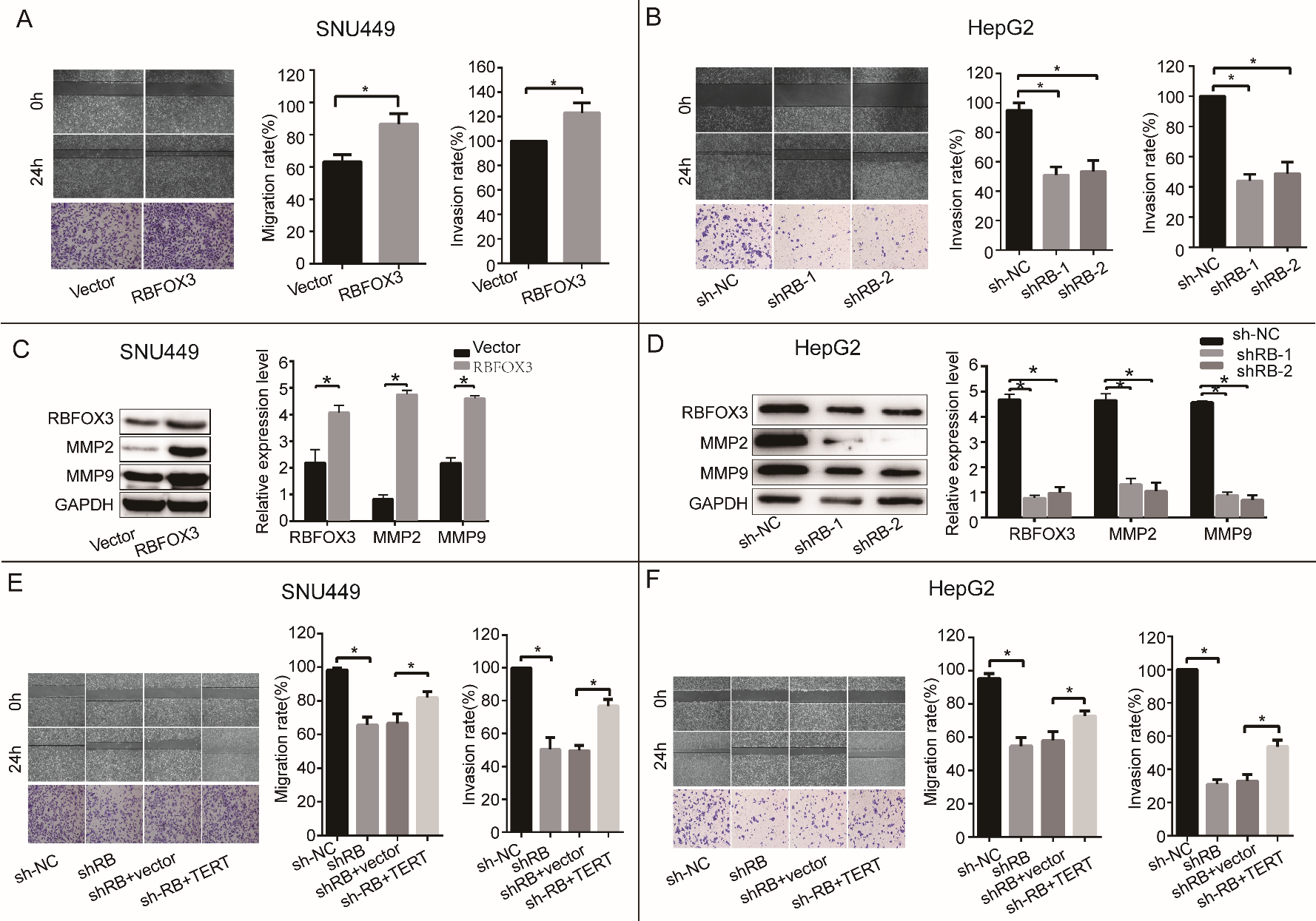 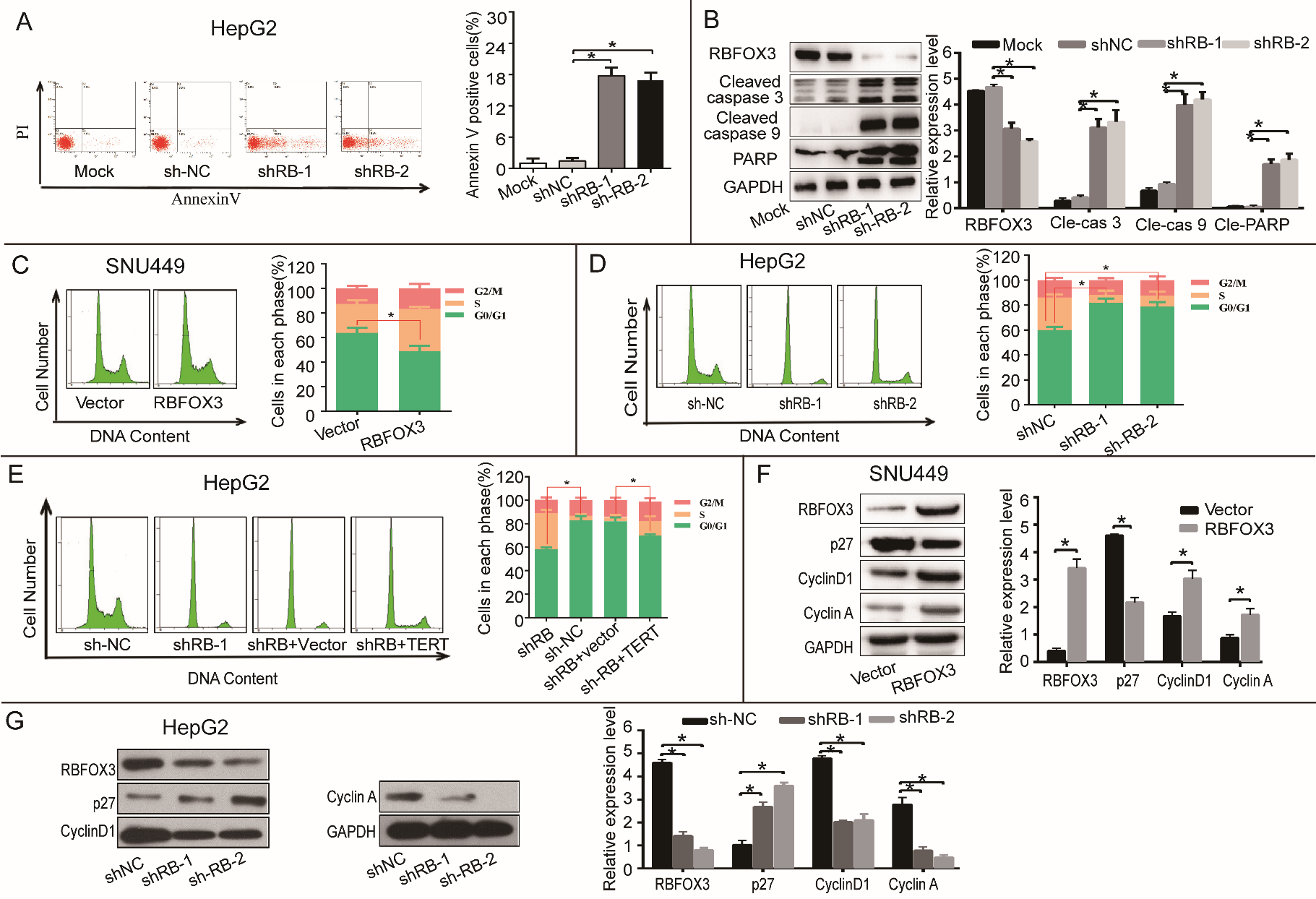 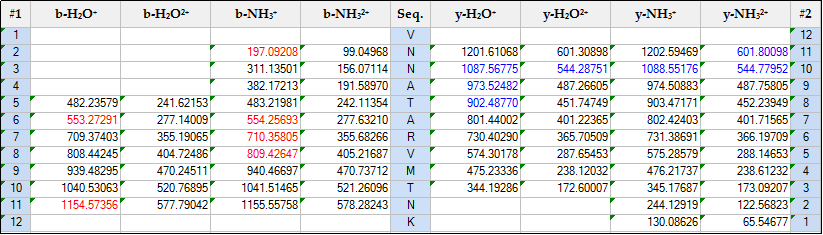 